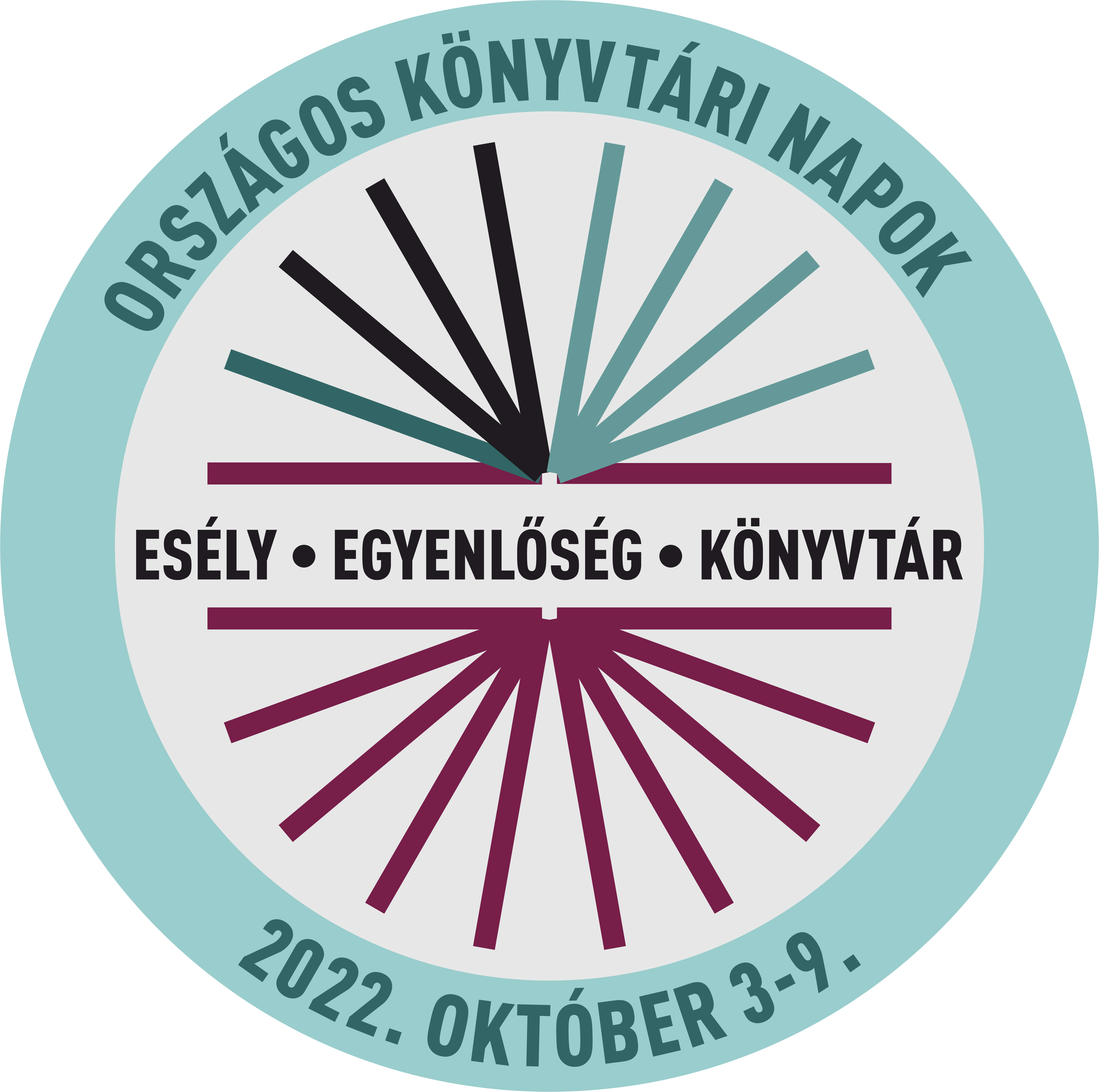 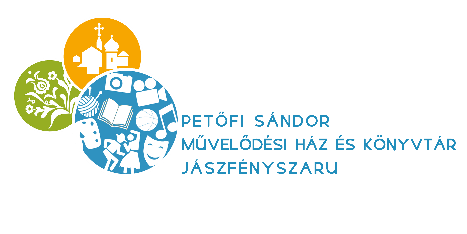 Név:_______________________________________________________ Osztály: ______________			Leadási határidő: 2023. január 27. (péntek)                                 I. forduló 5-6. osztályNógrádi Gáboregy szabadon választott regényefeladat A könyv címe, amit választottál:______________________________________________________________________________________________________________________________________________________feladatÍrd le röviden, miről szólt a könyv, amit választottál!___________________________________________________________________________________________________________________________________________________________________________________________________________________________________________________________________________________________________________________________________________________________________________________________________________________________________________________________________________________________________________________________________________________________________________________________________________________________________________________________________________________________________feladat Olvasd el Nógrádi Gábor életrajzát és válaszolj a kérdésekre:Hány évesen tanult meg írni és olvasni?___________________________________________________________________________Mi az író eredeti szakmája?___________________________________________________________________________Mi volt Nógrádi első regényének a címe és mikor jelent meg?___________________________________________________________________________Milyen díjat kapott a PetePite című regénye és mikor?___________________________________________________________________________Hogy hívják az író gyermekeit?______________________________________________________________________________________________________________________________________________________Jó olvasást kívánnak a könyvtárosok!